創意大輪盤同學必須於五分鐘內就抽出的設計要求繪畫不同草圖。設計要求說明：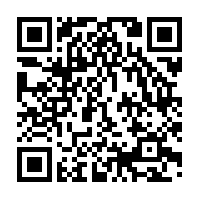 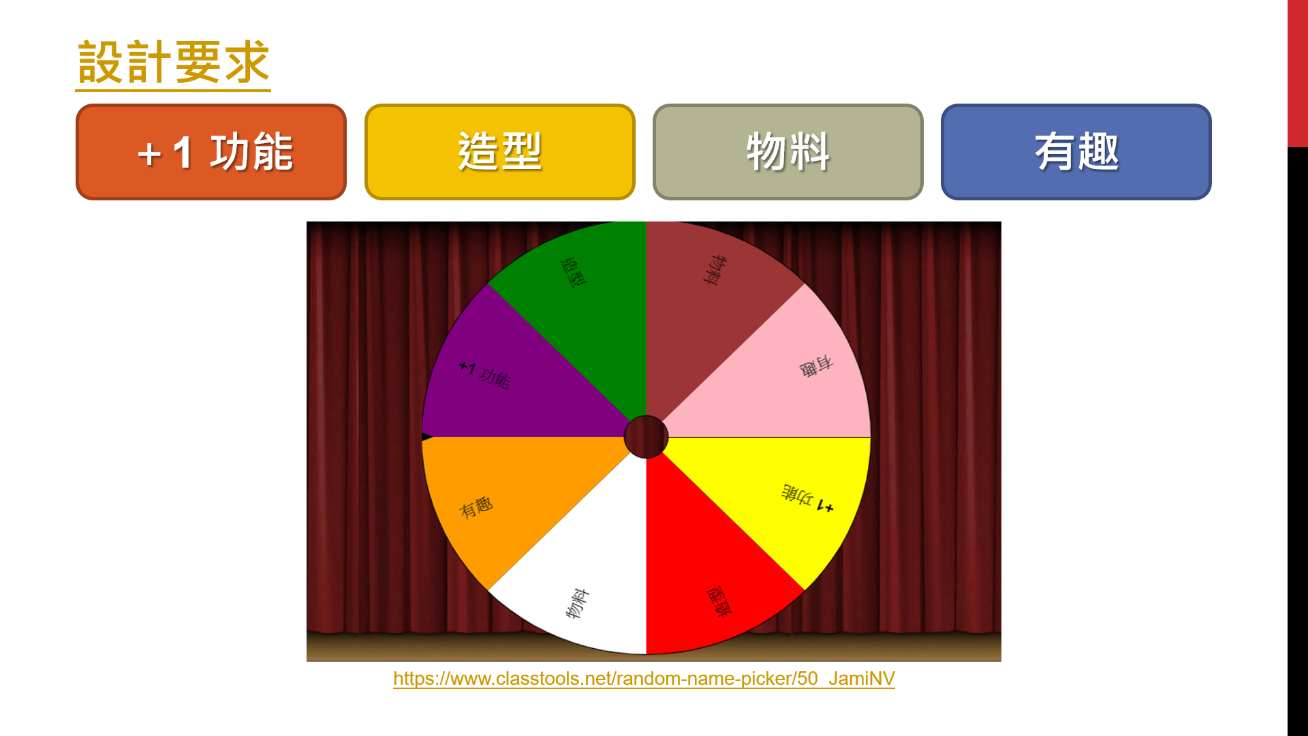 + 1 功能每個草圖設計至少包括一項額外功能。
每個草圖設計的功能不能重複。造型每個草圖設計的造型不能重複。物料每個設計必須包括不同物料。有趣每個設計必須包含有趣的元素。